Vad kan biblioteket erbjuda? Temakväll om att läsa på olika sättAnhörigcenter, HSO, IFS, FUB och Parkinsonförbundet anordnar en temakväll om att läsa på olika sätt, för dej som behöver stöd, hjälp eller uppmuntran i din läsning, både barn och vuxen samt dina närstående. Skoldatateket informerar om sin verksamhet. Alla är välkomna.Kom och titta vad biblioteket kan erbjuda!!!När:	onsdag den 2:e mars kl. 17.30–19.00Var:	Huvudbiblioteket, Hörsalen Östgötagatan 5, LinköpingMedverkande: Leif Lindén resurspedagog skoldatateket och Anna Fahlbeck, bibliotekarieUnder kvällen bjuder vi på kaffe/te och fralla. Behov av ev. specialkost meddelas vid anmälan.Anmälan senast måndag 29/2 till HSO:s kansli:telefon 013-12 29 88, e-post: info@hso-linkoping.seVälkommen!              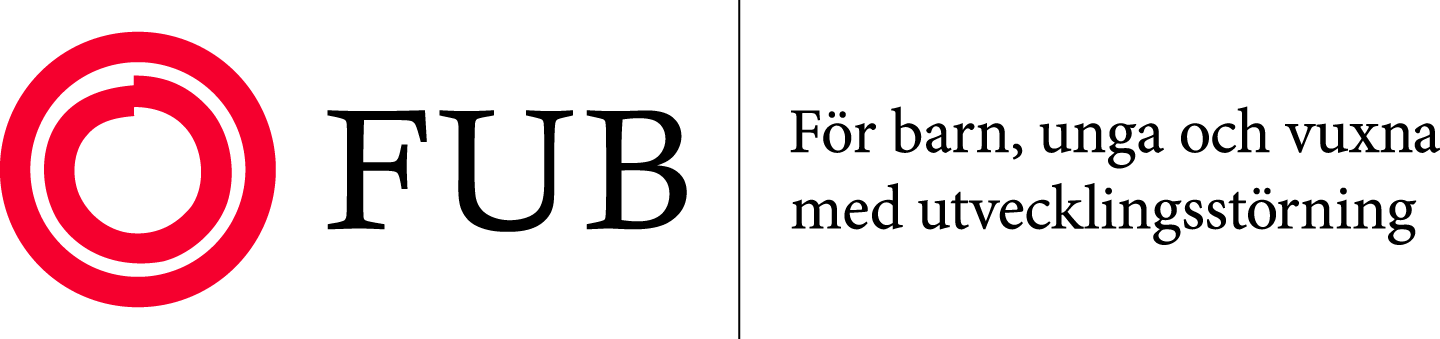 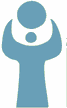 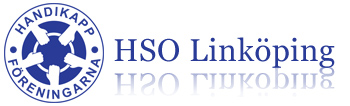 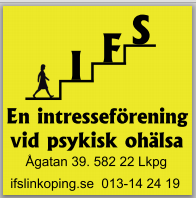 